PLAN PRACY                          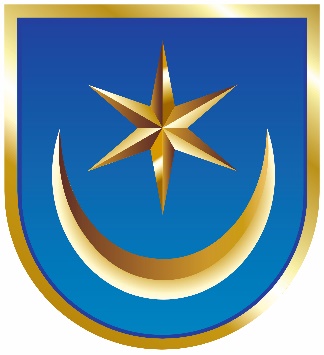 Komisji Skarg, Wniosków i PetycjiRADY MIASTA TARNOBRZEGAna rok 2022Do kompetencji komisji należy:Rozpatrywanie skarg dotyczących zadań lub działalności Prezydenta Miasta Tarnobrzega i kierowników jednostek organizacyjnych miasta, z wyjątkiem skarg w sprawach należących do zadań zleconych z zakresu administracji rządowej.Rozpatrywanie wniosków, których przedmiotem mogą być w szczególności sprawy ulepszania organizacji, wzmocnienia praworządności, usprawnienia pracy i zapobiegania nadużyciom, ochrony własności oraz lepszego zaspokajania potrzeb ludności.Rozpatrywanie petycji kierowanych do Rady Miasta Tarnobrzega.Posiedzenia Komisji zwoływane będą w terminach koniecznych do rozpatrywania zgłaszanych do komisji spraw, w terminach obowiązkowej współpracy z innymi komisjami stałymi RM i innymi sytuacjami wymagającymi wypracowania różnych stanowisk i opinii..Teresa Gołębiowska-PiśPrzewodniczący    Komisji Skarg, Wniosków i PetycjiLp.ZadanieTermin realizacji1.Permanentne stosowanie aktualnych aktów prawnych mających związek z rozpatrywanymi skargami, petycjami i wnioskami kierowanymi do komisji, w tym przepisów ustawy z dnia 14 czerwca 1960r. Kodeks postępowania administracyjnego (tekst jednolity: Dz.U.2018 poz.2096 ze zm.) w pracach Komisji Skarg, Wniosków i Petycji.Na bieżąco w rozpatrywaniu wszystkich rozstrzyganych spraw.2.Terminowe rozpatrywanie kierowanych do Rady Miasta skarg, wniosków i petycji z zachowaniem procedur:a) analiza dokumentów i materiałów dotyczących rozpatrywanych spraw oraz przeprowadzanie postępowań wyjaśniających.c) konsultacje z prawnikami i pracownikami merytorycznymi wydziałów Urzędu Miasta Tarnobrzega, dotyczące rozstrzyganych spraw zgodnie z przepisami prawa i w poszanowaniu interesu publicznego.d) wypracowywanie stanowisk komisji w rozpatrywanych kwestiach i rekomendacji dla Rady Miasta Tarnobrzega w sprawie podjęcia uchwał dotyczących przedmiotowych skarg, wniosków i petycji. Na bieżąco w miarę napływu skarg, wniosków i petycji w ciągu roku kalendarzowego. 3.Prowadzenie skrupulatne dokumentacji rozpatrywanych spraw.Na bieżąco w ciągu roku.4.Współpraca z Komisjami działającymi w Radzie Miasta Tarnobrzega.Praca ciągła w ciągu roku.5.Opiniowanie Raportu o Stanie Miasta Tarnobrzega.II kwartał 2022r.6.Opiniowanie projektu budżetu Miasta Tarnobrzega na rok 2023.IV kwartał 2022r.7.Opracowanie sprawozdania rocznego z pracy Komisji w 2022 roku.IV kwartał 2022r.8.Opracowanie planu pracy Komisji na rok 2023.IV kwartał 2022r.